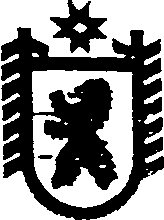 Республика КарелияАДМИНИСТРАЦИЯ СЕГЕЖСКОГО МУНИЦИПАЛЬНОГО РАЙОНАПОСТАНОВЛЕНИЕот  03  октября  2017  года  №  706 СегежаО внесении изменения в Порядок принятия решений о признании безнадежной к взысканию задолженности по платежам в бюджет Сегежского муниципального района      Администрация Сегежского муниципального района  п о с т а н о в л я е т:     1. Внести в Порядок принятия решений о признании безнадежной к взысканию задолженности по платежам в бюджет Сегежского муниципального района, утвержденный постановлением администрации Сегежского муниципального района                        от 11 апреля 2017 г. № 221, следующее  изменение:   абзац 3 подпункта 3 пункта 7 изложить в следующей редакции:   «документ, содержащий сведения из Единого государственного реестра юридических лиц (ЕГРЮЛ), Единого государственного реестра индивидуальных предпринимателей (ЕГРИП), полученный через сервис «Предоставление сведений из ЕГРЮЛ/ЕГРИП о конкретном юридическом лице/индивидуальном предпринимателе в форме электронного документа»  на сайте Федеральной налоговой службы Российской Федерации, содержащий сведения о прекращении деятельности вследствие признания банкротом индивидуального предпринимателя – плательщика платежей в бюджет района  или сведения о юридическом лице о прекращении деятельности в связи с ликвидацией организации - плательщика платежей в бюджет района». 	  2. Обнародовать настоящее постановление путем размещения в газете «Доверие» объявления о его принятии с указанием времени и места ознакомления с ним, а также путем размещения официального текста настоящего постановления в информационно-телекоммуникационной сети «Интернет» на официальном сайте администрации Сегежского муниципального района: http://home.onego.ru/~segadmin            Глава администрации Сегежского муниципального района                                                          Ю.В. Шульгович  Разослать: в дело, КУМИ и ЗР -2, ФУ, ОБУ. 